reachingaprisoner.comHello, I prefer using my middle name Shane, I’m 33 years old. I’m hoping to make new friends even overseas in other countries. To be very honest I’m going through it. I’m serving life w/o and fighting to prove the prosecutors coerced people into false testimony to convict me of something I had no part of. This gets really depressing and I don’t pretend to be a saint. I’ve made many wrong choices and had to reflect on my past and I’ve realized who I want to be and what I want to leave behind. I hope I’m able to be blessed with the opportunity to meet someone and show the real me. Not this 128906 Prisoner Webb. I do see myself as honest, very loyal and very outgoing. I’m highly energetic and I search for the positive in everything. There’s always a chance to learn and grow as a person. The glass is always half full and can be toped off. I don’t like to view anything negatively. I’m using this time while locked up to study law. As well as reading other such books to better my knowledge in many aspects. I also have a great addiction to song writing, I love it, it’s my fix when I’m super sad or feeling some love. I also like to draw and tattoo, I’m an artist all the way around. Hopefully there’s someone willing to get to know me, all in all thank you for taking the time to read my profile.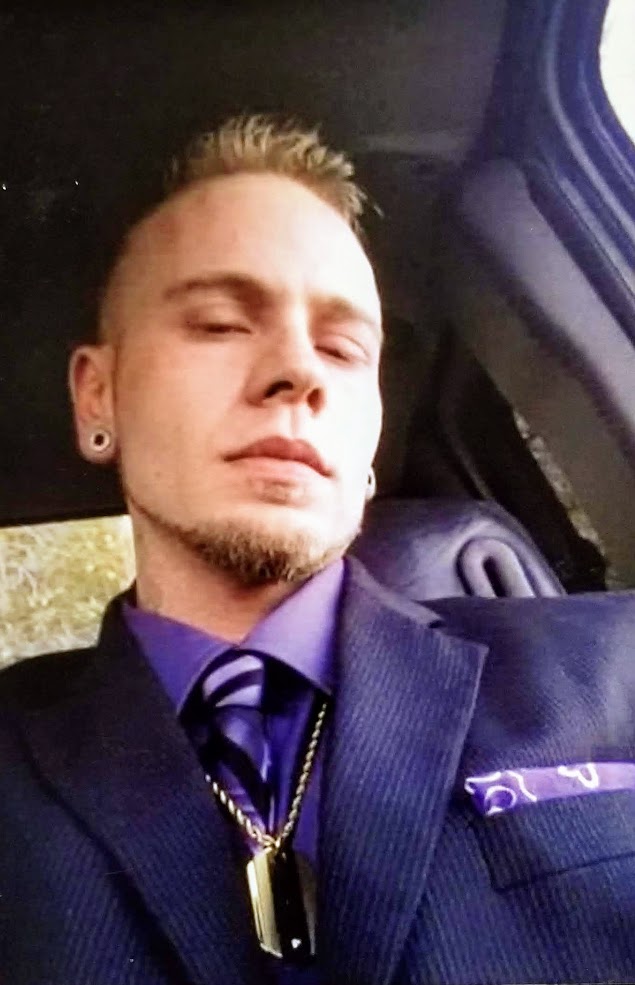 Respectfully,Shane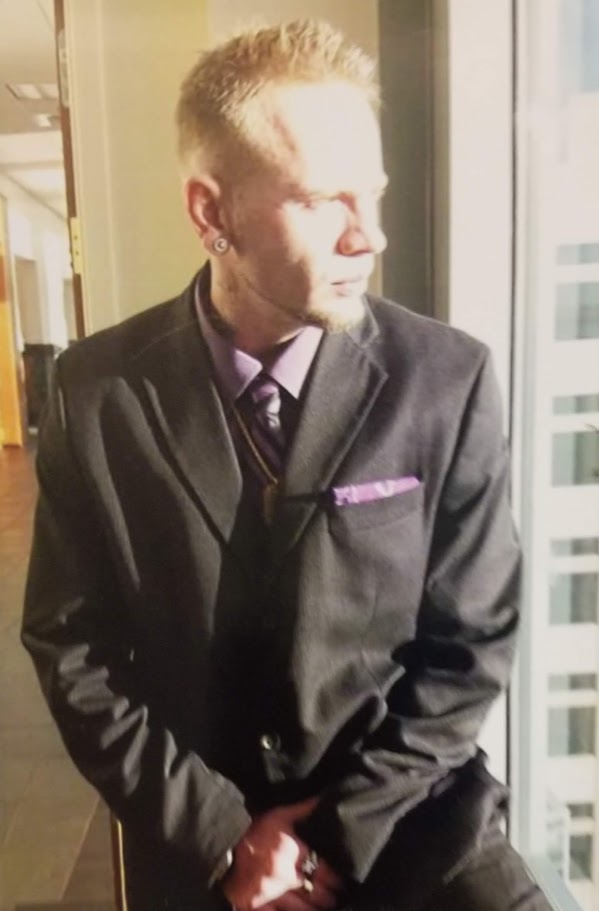 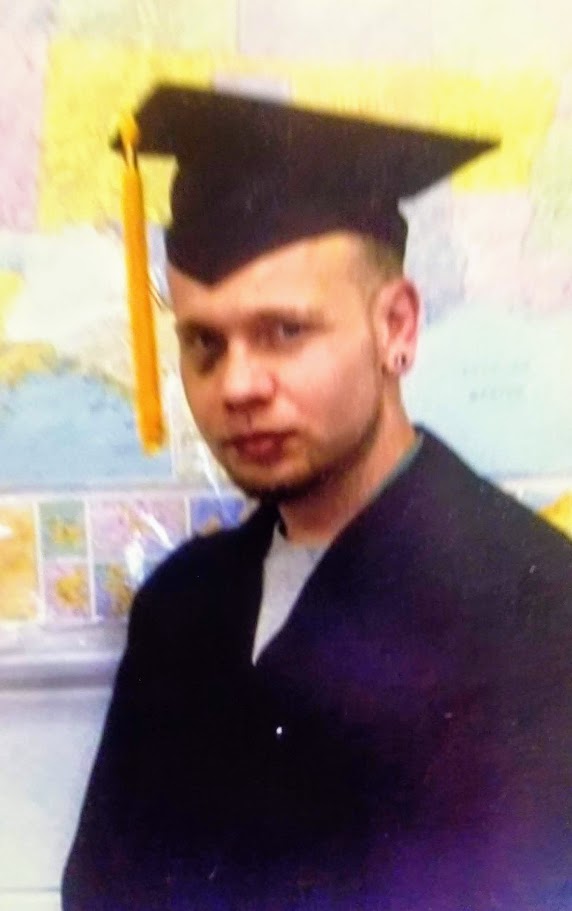 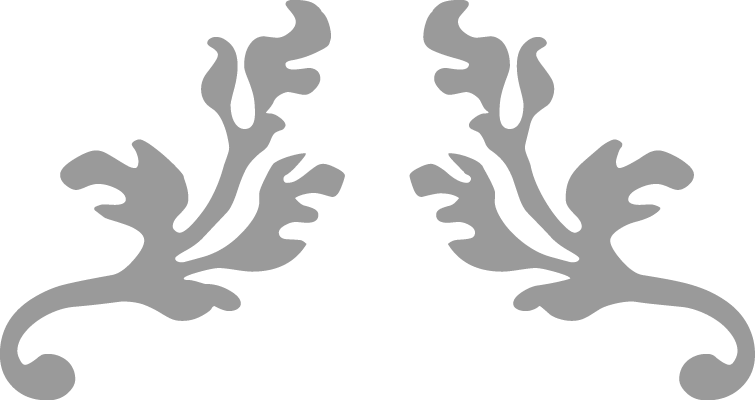 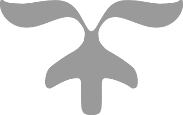 